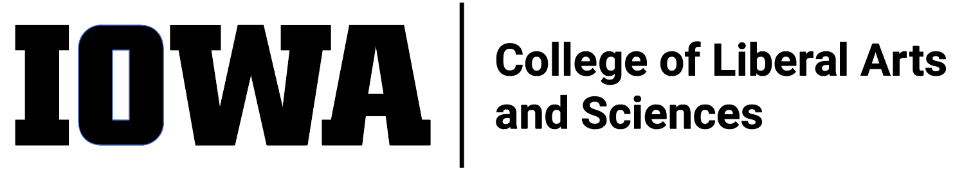 STAFF COUNCIL MONTHLY MEETING
AgendaWednesday 02/15/23, 10:30 a.m.HYBRIDIn-person: 240SH, orJoin Zoom Meetinghttps://uiowa.zoom.us/j/98191553384Call to order by PresidentMinutes approval (01/18/23)New Business Performance reviews, Julie Rothbardt, Senior Director of Human ResourcesNominations from the floor to fill seat vacated by Rebekah Podolefsky (group II, term ends June 2024)Elections update – nomination period was 2/1-2/8, update on nominations received, online voting 3/1-3/8 for four positions starting June 2023Old BusinessCommittee updates Executive committee – met with Dean Sanders 1/18/23 and discussed 1) minimum percentage (on average) raise policy TBD by UI president’s office, which should make merit raises more likely and make raises in general more equitable between colleges; 2) having a letter sent by dean and HR to CLAS staff councilors’ supervisors upon their election (as is done by UI staff council and other committees); and 3) priority to change philosophy or approach to performance evals so that there is a bell curve and meeting expectations is more typical with fewer employees assessed exceeds expectations. Strategy to change performance evals may begin with supervisor education/training.Ex-Officio updatesAdjournITEMS FOR FUTURE AGENDAS: